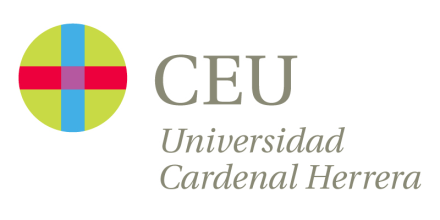 Formulario de solicitud de beca a tiempo parcial para estudiantes internacionales, curso académico 2017 – 2018D./Dña.___________________________________________________ ___________año, con el número de identidad _____________________________ y dirección familiar en __________________________ Código postal __________ Calle ___________________________________________________________________ Nº.________ Puerta ________Tel. Nº. _________________________ Móvil ____________________ E-mail ______________________________ y residente durante el año académico en________________________________________________________________ calle __________________________________________ Nº.______ Código postal _____ Tel. Nº. _______________ Declara:Que ha sido informado de la fecha de selección de la Beca de Colaboración en la Universidad CEU Cardenal Herrera.Que en el curso académico 2017 – 2018estará inscrito en________________________En la formación ____________________________ y _____________________________________ grupoDe acuerdo con esto,Solicita:ORDEN DE PREFERENCIA DE LAS BECAS:1º____________________________________			2º ____________________________________                         3º ____________________________________                         4º ____________________________________PREFERENCIA DE HORARIO: mañanas/ tardes. Declara bajo su propia responsabilidad que: •	está de acuerdo con el reglamento de la beca que solicita.•	es consciente de que una violación del reglamento podría resultar en el rechazo de la solicitud o incluso en la cancelación de la beca. En _______________ el ______ de_______ de __________ Firma:Vicerrectorado  de Estudiantes y Vida Universitaria.